Statistics and linguistics: an we tell something more about Pliny the Elder?0. IntroductionThe language and style of Pliny the Elder have been studied since the 19th century with a strong comparative approach. Grasberger Müller Gaillard have analyzed and recorded which features distinguished Pliny’s style from the standard (or Ciceronian) literary one. We are offered long lists of examples of ‘unclear’ and ‘obscure’ sentences, with little or no attention to the specific characteristics of Pliny’s work. The Natural History, indeed, treated an amount of arguments and information in the field of ancient science could hardly be found in any other Latin author. This approach has led to severe judgments from historians of Latin literature and only in the second half of the twentieth century scholars drawn attention to the particularities of Pliny’s Natural History, pointing out the necessity of finding a new methodological path to explore its language and style. Works by ÖnnerforsBeaujeu Healy Capponi and a number of articles have discussed  extent ‘irregularities’ in Pliny’s language or are due to the unusual contents of his books and to his attitude towards the information he conveyed, which, in addition, was often taken from Greek treatises. Pinkster has finally stated how pragmatics, thanks to a wide range of studies concerning the characteristics of technical writings, may represent the key to the priorities that have shaped Pliny’s language. The aim of this paper is to show that, after having taken into account all the methodological of the last fifty years, the use of digital and tools can help the scholar in the ample spectrum of morphological and syntactical phenomena which give a faithful representation of Pliny’s language and style. The information obtained through these statistical tools is certainly meaningful only if interpreted in light of the original text: this paper will show how the statistical of classical texts can accompany the traditional linguistic and literary analysis, helping the scholar to identify phenomena which are not always evident through direct reading. My work, as will be explained later in detail, focuses on the second book of the Natural History, which treats astronomy. Th paper is structured in three sections. Section one will explain in detail the nature of my study, introduce the statistical analysis of classical languages, describe the and digital tools have been chosen for this work, and outline which kind of results might be expected from these analyses. Section two will deal with the comparison between two textsNatural History II and Seneca’s Natural Questions VIIfrom syntactic point of view. I will then briefly sketch how Natural History II is positioned in a corpus representing different literary (section three), though without carrying out a deep textual and historical analysis.1. Pliny the Elder and statistical tools1.1 Pliny the Elder and the language of sciencePliny’s work stands out as an unicum in classic literature: as Schilling has shown, Pliny has  of great originality in content (showing personal opinions and criticism towards his sources), in structure (following often an ‘empiric approach’ more than an abstract disposition of the arguments), and in history of science, being at the same time a scrupulous preserver of previous knowledge but still a curious investigator of every subject studied. From stylistic point of view, many scholars (first of Önnerfors) have highlighted that Pliny’s language cannot be simply described as technical, since it is characterized by frequent shifts from technical to literary and even almost vernacular language. This complexity might  the attempt a systematic description of Pliny’s language and style. Moreover Pliny was confronted with two different scopesone side to provide a summary of all the knowledge of his time, while on the other to try to give a moral of this knowledge, without renouncing a philosophical frame. A second element of complexity is that, as many scholars have pointed out (lat of whom, Pinkster), every thematic unity the Natural History must be considered as autonomous from stylistic and linguistic points of view: not only, obvious, the vocabulary, but also the structure of the sentences strongly influenced both by the subject and the sources, which are necessarily different in every section. The decision focus on the second book stems from the consideration of its thematic unity; moreover, it is the only book dealing with astronomical , allowfocus on the Plinian language of astronomy. We shall add that book II is an interesting mélange of styles: starting with a introduction concerning the mysteries of niverse, it continues with a very description of the movement of sun, stars and planets (a purely technical section) with more descriptive paragraphs concerning terrestrial phenomena. It is therefore a good example of the complexity of Plinian style. The first studies of Pliny’s language are based on the view that Pliny’s is anomalous in comparison to other (mainly literary) writers. As already discussed, for instance, by Évrard and Mellet this kind of actually astatistic, since it is based on the computation of phenomena but on the of the scholar, it might lead to inexact statements. n objective and systematic approach, with the help of data, necessary to avoid interpretations. This paper will focus on two kinds of comparison:  with another astronomy treatise, in order to  the two are similar or which features distinguish them, and with other literary texts, in order to see if the scientific aspect of the text or if  shares meaningful syntactic features with other genres.The comparisons will be carried out by calculations handled by specific programs, which will be described in the next paragraph. 1.2 The L.A.S.L.A., HyperbaseWeb and the second book of the Natural History.This work takes place among the research of the L.A.S.L.A. (Laboratoire d’Analyse Statistique des Langues Anciennes),  the University of Liège and now under the direction of Prof. Dominique Longrée. its beginning, the L.A.S.L.A. has been involved in the time-consuming but unavoidable duty of lemmatizing and morpsyntactically tagging Latin and Greek texts, a necessary step to statistically a corpus of classical authors. Despite the development of automatic lemmatizers and taggers, L.A.S.L.A’s lemmatization is handled by specialized philologists. Each philologist is responsible for, at least, an entire text (book, work, tragedy etc.), in order to guarantee a certain the . The L.A.S.L.A. ensures coordination among scholars, stating general rules (which are listed in the handbook of lemmatization), and answering the questions; constant communication among scholars working text’s lemmatizationboth  and through personal meetings. This manual work rely with a good degree of certainty on the data extracted from L.A.S.L.A. treated texts, though human errors are unavoidable. Having active for more than fifty years now, a significant amount of Latin iterature has been treated (almost two million words), and work continues to be done. L.A.S.L.A. lemmatization provides morphological information (part of speech, declension, conjugation, mood, number, gender etc.) and some syntactical (a verb independent or subordinate? To which kind of subordinate sentence does it belong?) , L.A.S.L.A. has contributed to methodological reflection about the use of statistical analysis in classical studies, and more specifically, in Latin and Greek linguistics. L.A.S.L.A. has both produced its own works based on this approach and developed digital tools used to broaden the amount of information that can be drawn from a text. Nowadays, L.A.S.L.A. lemmatized and tagged texts are online, on the ebsite hyperbase.unice.fr, which is an online version of the previous CD-ROM program Hyperbase Textes Latins. This possibl  the close collaboration between L.A.S.L.A. and the laboratory BCL - «Bases, Corpus, Langages», Université de Nice-CNRS. HyperbaseWeb provides the researcher with many statistic tools, which I will quickly list, providing the technical bibliography A recent study by Poudat and Landragin offers a complete description of methods and instruments available for corpus-based research, showing the number of every scholar, and giving indications about which methods   the nature of the research. I therefore recommend this reading for a more complete description of corpusbased research, while I will focus only on tools which are useful for this specific study.SearchThe “Search” instrument allows not only to find a specific form surrounded by a certain span of text (that can be by the user), but also to search for all the forms corresponding to a certain morphological analysis (for instance all the substantives of the second declination) and all the forms deriving from a certain lemma The user can also look for sequences combining forms, lemmata, codes and unspecified words.Theme or specific cooccurrentsThis function allows the user to find the coocurrents of a certain form, lemma, or morphological code. The user can indicate the span of text considered for cooccurrence: paragraph might be chosen for thematic research, while sentence might be more appropriate for a strictly linguistic analysis. The user can choose as well if the coocurrence be calculated considering the lemmata, the forms or the code of the words included in the span. Finally, the user can decide to filter the results, tak into accountfor the calculationsonly some grammatical categories (for example the verbs, or the substantives etc.) HyperbaseWeb shows also the coocurrents of second degree, i.e. words are cooccurent of th consideredDistributionThe distribution tool combines different kind of functions whose aim is to show how linguistic features are distributed in a corpus formed by several texts. In particular through the calculation of the z-score, it is possible to show which grammatical or lexical features differentiate each part of the corpus. The results can be visualized as a histogram, which can display the z-score, the absolute frequency or the relative frequency of a certain form, lemma, code. The program can also generate a Correspondence Analysis (CA), representing on a Cartesian graph the relative positions of text and features (or terms) in order to highlight oppositions or, on the contrary, among parts of the corpus based on the words or grammatical categories chosen by the scholar. Another graphical representation is the tree-analysis, which organizes in branches either the texts of the group or the categories chosen on the basis of the proximity/distance every element. The number indicated on the node shows the priority in the grouping of elements. The distance dividing element from other (measured by following the branches) indicates the distance between the twos.  The ‘search’ tool  useful, as shown later, ge list of passages containing a certain linguistic feature (not only a certain form), allowing the philologist to look at the analyzed phenomena. The distribution tool help to situate Pliny among other texts, highlighting which features effectively distinguish Pliny’s prose. The analysis of coocurrents, finally, helps to nuance the role of certain linguistic element in text, providing some hints for the effective comprehension of the use of such element in a certain context. It can also show, when comparing the coocurrents of the same element in different texts, how different contexts influence the role of this element. However it will not be used in this specific article. 2. Seneca’s Natural Questions and Pliny’s Natural History Seneca’s work Natural Questions and Pliny’s second book have often been associated since, in a span of a few years, they deal with the same  It is important to underline that, despite a superficial similarity, the two works are deeply different, since they are written different scopesQuaestiones each presented, and Historia, though very complex to analyze, hints a wider approach to human knowledge The two works convey a different view of nature, clearly by Ramos-Maldonado . In order to compar texts of similar length,  the seventh book of the Natural Questions. Dealing with cometae, it supports the thesis that they are regular and not accidental celestial phenomena, facing the same effort of Pliny when describing the movements of celestial bodies Seneca provides the reader with an ample doxography concerning every theme approached in the books. , he adds his own opinion, showing therefore an active his predecessors. Much more concerned by the description of phenomena than by their ‘obscure’ causes Plinynot a doxographical approach to the matter. Previous authors are regarded much more as sources of data and information than for their scientific theories, and even if Pliny shows some criticism in regards to the contents of the works he consults, he priorit conveying as much knowledge as his can provide debating scientific issues.  The specific vocabulary of these two texts is quite similar. But  the different nature of the works reflected in the language of the two authors, or the common subject lead to similar expression2.1 Statistical DataThe corpus, formed by Natural History II and Natural Questions VII, is constituted by 25293 words, about 18000 of which come from Natural History and 7000 from Natural Questions. For the following histograms, the exact numerical values will be listed in the Appendix. A first interesting glance, provided by the ‘Distribution’  how the discourse are distributed between the two texts (Figure 1).  [[Figure 1 shall be inserted here]]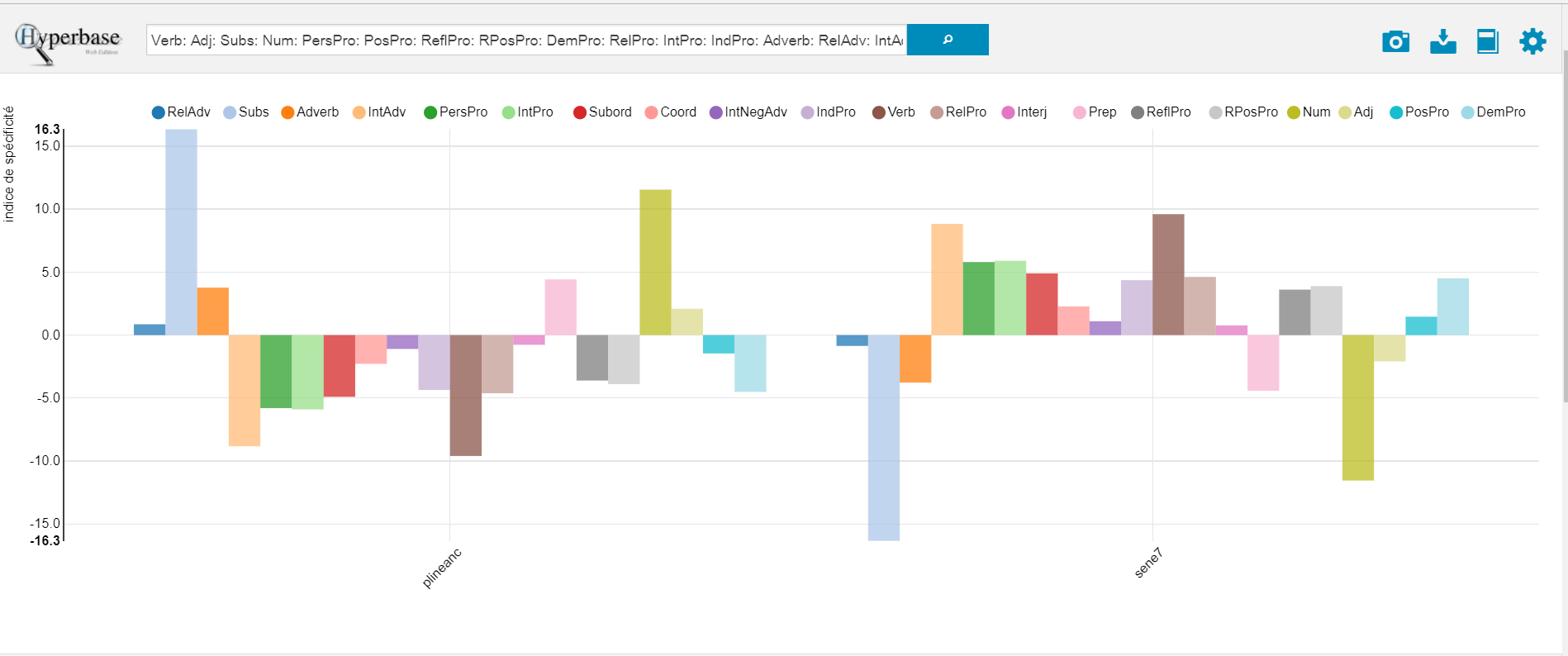 Only values higher than two (or lower than two) are statistically meaningful. The first striking evidence is that many elements stand above the limit-value of 5, which indicates that they differ significantly in the use of language. Summarizing the data, Pliny’s language is much more nominal Seneca’s, which, on the contrary, is distinguished by the use of verbs. Pliny makes also an abundant use of numerals, which is a consequence of his accuracy in describing the movement of the planets and the length of celestial phenomena. It is also noticeable that Pliny makes a wider use of prepositions.Focusing on the nouns, it be interesting to Pliny’s outstanding z-score is due to a specific declension of nouns, and therefore linked some semantic or morphological , or to a specific case, which might lead to syntactical considerations, or to some gender or number, which might highlight the preference for collective nouns, or abstract nouns etc (Figure 2).[[Figure 2 shall be placed here]]   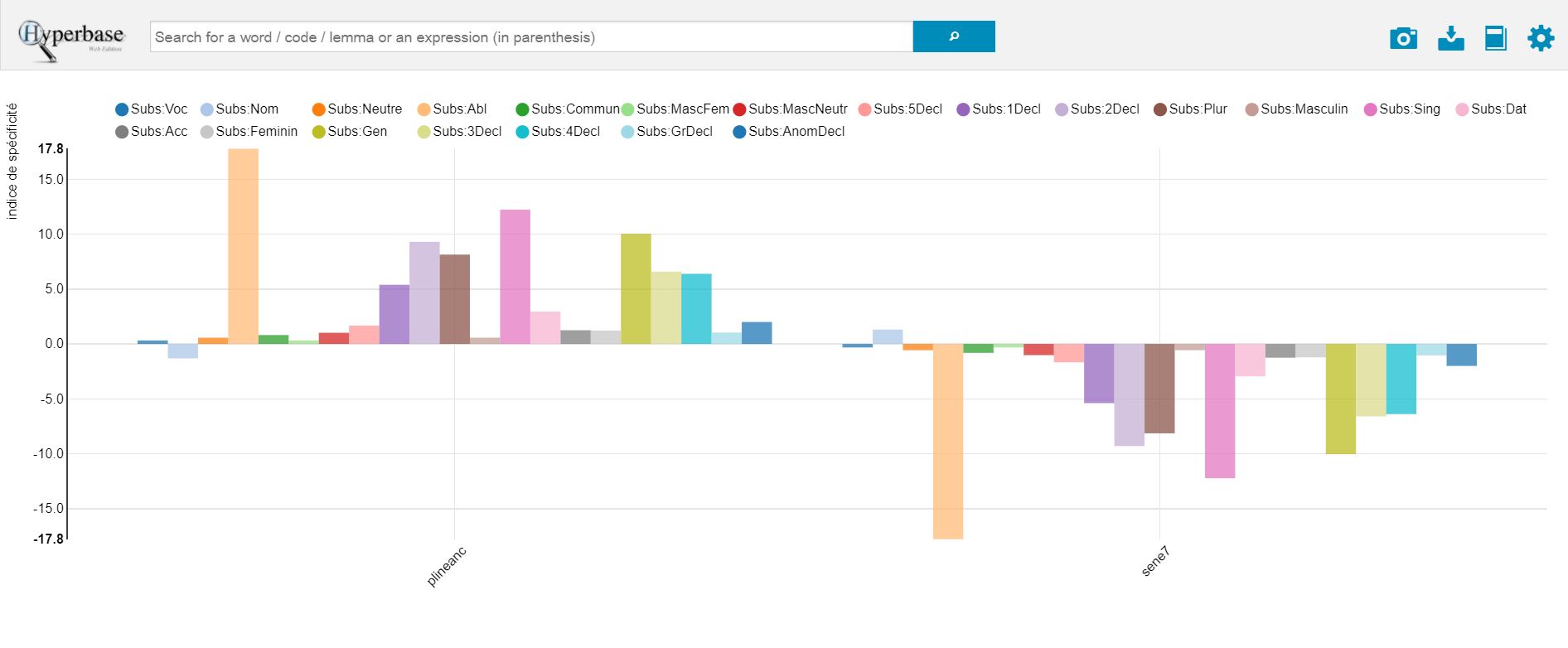 Looking at the cases,  ablative is by far (17.8) the most characteristic feature of Pliny’s use of nouns, followed by genitive (10.0). Highly meaningful is also the use of singular nouns, and, morphologically speaking, the frequency of nouns of the second declension. The important use of ablative case in Pliny has already been  It is even more interesting to look at the absolute frequency of the different cases in the two authors (Figure 3). Seneca employs more frequently nominative, accusative and vocative case (883 total attestations) than dative, ablative and genitive (540). On the contrary Pliny prefers the latter (3274) to  (2479). This is quite clear indication, in my opinion, of a completely different way of structuring a sentence.[[Figure 3 shall be inserted here]]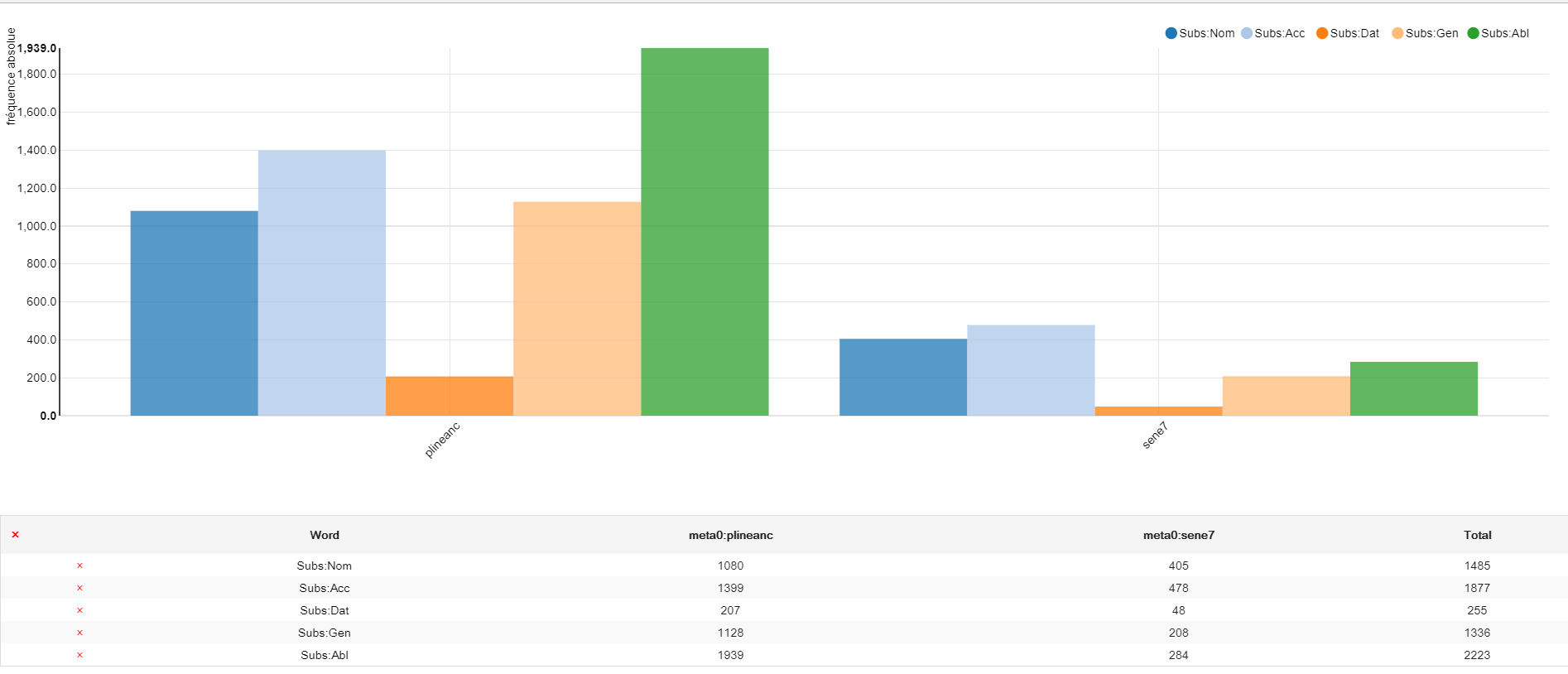  compare, as an example, two paragraphs in order to sketch out the differences between the two authors. In order to comparable sentences, we chose a passage in which both authors deal with the movement of rapid winds. Even though both the paragraphs treat the atmospheric phenomenon of “accidental winds” the reasons why the subject is brought up in the text are . While Pliny provides a systematic description of all of the atmospheric phenomena, which includes typhoons etc, Seneca, focuse on the confutation of Epigenes theory of the origin of comets, which states that they might stem out of cyclones. Pliny insists on the actual description of the landscapes and the natural elements cause the formation of storms; Seneca’s paragraph is, on the contrary, focused on the necessity of showing that the evolution of cyclones prevents the possibility that might originDicebam modo non posse diu uerticem permanere nec supra lunam aut usque in stellarum locum crescere. Nempe efficit turbinem plurium uentorum inter ipsos luctatio. Haec diu non potest esse: nam cum uagus et incertus spiritus conuolutatus est, nouissime uni uis omnium cedit. 3. Nulla autem tempestas magna perdurat: procellae, quanto plus habent uirium, tanto minus temporis; uenti, cum ad summum uenerunt, remittuntur. Omnia uiolenta necesse est ipsa concitatione in exitum sui tendant. Nemo itaque turbinem toto die uidit, ne hora quidem. Mira uelocitas eius et mira breuitas est. Praeterea uiolentius celeriusque in terra circaque eam uoluitur; quo excelsior, eo solutior laxiorque est, et ob hoc diffunditur. 4 Adice nunc quod, etiamsi in summum pertenderet, ubi sideribus iter est, utique ab eo motu qui uniuersum trahit solueretur. Quid enim est illa conuersione mundi citatius? Haec omnium uentorum in unum congesta uis dissiparetur et terrae solida fortisque compages, nedum particula aeris tortiSeneca Natural Questions VII, IX.24Seneca’s sentences are short and tend to convey one at a timepatial connotations are not essential, since the description is carried out not for the sake of a precise depiction of cyclones, but with the aim of affirming the evidence that cyclones not the right characteristics to create comets. Indeed, when a certain ‘moment’ is mentioned, or a place, it is because they represent a step of the argumentation, and are therefore expanded in a sentence (cum uagus et incertus spiritus conuolutatus est introduces the end of the cyclone; cum ad summum venerunt anticipates the dissolving of winds; ubi sideribus iter est underlines the point that stronger forces act in the higher region of the sky). We also find in Seneca a rhetorical question, which is clearly a way of convincing the reader. Another striking element is the absence, in Seneca, of relative clauses. etsee now how Pliny deals with the subject:Simili modo uentos uel potius flatus posse et arido siccoque anhelitu terrae gigni non negauerim; posse et aquis aëra exspirantibus, qui neque in nebulam densetur nec crassescat in nubes; posset et solis inpulsu agi, quoniam uentus haud aliud intellegatur quam fluctus aëris, pluribusque etiam modis. Namque et e fluminibus ac niuibus et e mari uidemus, et quidem tranquillo, et alios, quos uocant altanos, e terra consurgere; qui, cum e mari redeunt, tropaei uocantur, si pergunt, apogei. Montium uero flexus crebrique uertices et conflexa cubito aut confracta in umeros iuga, concaui uallium sinus, scindentes inequalitate ideo resultantem aëra (quae causa etiam uoces multis in locis reciprocas facit), sine fine uentos generant. Iam quidem et specus, qualis in Dalmatia ore uasto, praeceps hiatu, in quem deiecto leui pondere, quamuis tranquillo die, turbini similis emicat procella; nomen loco est Senta. Quin et in Cyrenaica prouincia rupes quaedam austro traditur sacra, quam profanum sit attrectari hominis manu, confestim austro uoluente harenas. In domibus etiam multis madefacta inclusa opacitate conceptacula auras suas habent. Adeo causa non deestPliny Natural History II 114115 Pliny’s sentences are longer, and the terms in ablative inform the reader of places, moments and manners in which phenomena take place.  Pliny also uses relative clauses in order to ‘add’ more information the sentence: the characteristics of vapor coming out from the sea, the name of the winds, and the origin of echo. hese two paragraphs  a concrete example of the phenomena reflected in the statistical data: Pliny’s sentences are long and articulated, mainly expanded by relative or participial sentences, and convey as much information as possible. Seneca prefers short sentences,  many complementsand gives specifications of place and time through subordinate sentences, factors explain the low rate of genitives and ablatives The importance of participles in Pliny’s prose is confirmed by statistical data. Indeed, even though Seneca employs proportionally more verbs than Pliny, as we have seen, this does not apply to the participles. The distribution tool tells us that Verb:Part is the only z-score of verbal categories which is meaningfully positive in Pliny and negative in Seneca (data are reported in the Appendix, table 4). The wide use of participles has already been  and this, combined with the previous observations, helps to sketch out the structure of the longer and less clearly articulated sentences in Pliny vs. the short and strictly argumentative sentences in the Natural Questions. It might be interesting to the data concerning nouns and verbs considering the notion of the absolute ablative, but this would require a deeper level of analysis would go beyond the purpose of this articleA last observation concerning the comparison between Seneca and Pliny  the distribution of the invariable parts of speech in the two texts. This important field of research has already proven to be very enlightening about the purposes and the nature of the texts considered and has been successfully applied to the Natural History We  what kind of adverbs and conjunctions are found more frequently in the two texts. For this we need to combine the morphological and the semantic ,  the distribution tool the z-score of the 30 more frequent adverbs in the two texts (Figure 4). As we know this category is less defined in Latin syntax andit includes words with very different functions.[[Figure 4 shall be inserted here]]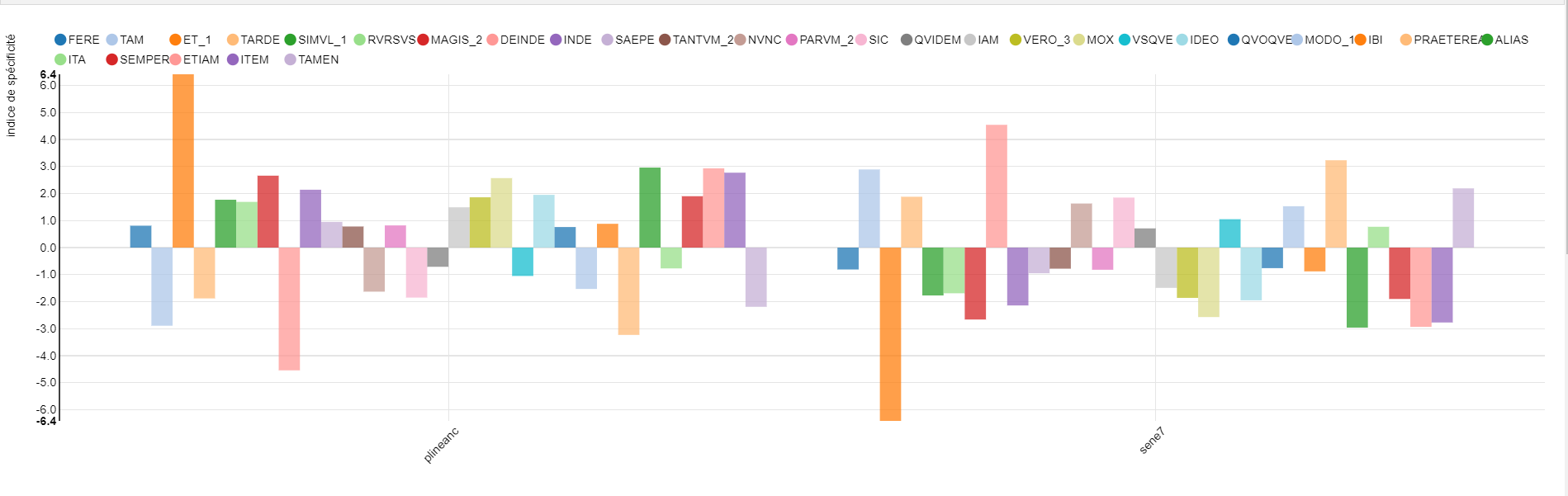 Pliny make an intensive use of the adverbial et (and, in a less marked way, of etiam), while deinde has a positive z-score in Seneca. The use of the adverbial et seems to be a typical feature of Natural History II (at least), since, even when compared with other authors, we still find a positive z-score (16. 1), as briefly shown by the data reported in the Appendix (table 6). The TLL proposes four categories to describe how the adverbial et can be used: additive, cumulative, iuncturae, singularia.  the research tool search a lemma, we can find directly all of the adverbial et (LEM: ET_1) in Pliny’s text. any examples of et follow a conjunction or an adverb. In this case the first particle determines the ‘role’ of the added element: for instance sed et (uero et) the added element contrasts, some, with the previous or quin et adds an element that emphasizes what has just been written ideo et announces that the element is a consequence of what stated in the previous sentence ontrary, we never find such a combination of words in Seneca. The TLL considers iuncturae also the group ‘et + possessive pronoun/adjective’, which we found in our text. his group is specialized in the expression of one conceptthat an event, phenomenon, took place also timesNam ut XV diebus utrumque sidus quaereretur, et nostro aeuo accidit, imperatoribus Vespasianis patre III. filio II. consulibus.Non minus mirum ostentum et nostra cognouit aetas anno Neronis principis supremo [...].Amnes retro fluere et nostra uidit aetas Neronis principis supremis.This schema is interesting because it  the credib and meaningthe notions just described: that also witnessed such eventsstands as a proof of what , and, on the other, cue the reader to such ‘abstract’ material in the frame of his own experience. Another recurring expression, used to express always the same information, is the linguistic group unde et: Martis stella, ut proprior, etiam ex quadrato sentit radios, a XC partibus, unde et nomen accepit motus primus et secundus nonagenarius dictus ab utroque exortu.Percussae in qua diximus parte et triangulo solis radio inhibentur rectum agere cursum et ignea ui leuantur in sublime; hoc non protinus intellegi potest uisu nostro, ideoque existimantur stare, unde et nomen accepit statio.In Falisco omnis aqua pota cadidos boues facit, [...] rursus nigras Penius rufasque iuxta Ilium Xanthus, unde et nomen amni. always use to introduce an etymologyadd information (the name),  it to the previous phrase by means of the etymology. His intent is similar to what already seen: the name of the phenomenon (or the river) guarantees the validity of what just said and links the information to something familiar to the reader. his expression is typical of the entire Natural History, representing therefore a “plinian feature” (we found the expression unde et at Natural History IV 65, V 73, VIII 218 etc., especially in botanic books).  Pliny is the first employ the expression unde et nomen to introduce an etymology, the expression be used by different authors (Cyprian, Ambrose, Augustine, Cassiodorus), and is regularly found in Isidorus’ Etymologiae. We see therefore how the high rate of adverbial et is partly explained by the use of some recurring expressions to Pliny’s informative aim. The expressions becme part of the technical language, a kind of formula certain information. In the remaining occurrences, Pliny mainly uses the adverbial et “additive”, as described in the TLL: in this case it can be substituted by etiam. For instance, after having listed some of solar and lunar eclipses, he adds that we have even more information about those phenomena: Intra ducentos annos Hipparchi sagacitate compertum est et lunae defectum aliquando quinto mense a priore fieri [...]We also find examples of the et used cumulative, vel c. augendi notione i. q. ‘vel’ as in the sentence: Veneris tantum stella excedit eum binis partibus, quae causa intellegitur efficere ut quaedam animalia et in desertis mundi nascanturThe importance of the use of this et is particularly evident in the section already quoted (Natural History II, 114115), where we find three times in a row the expression posse et; in the previous paragraph, not quoted here, the same expression is repeated other three times. Posse et first introduces three possible origins of lightning and thunderbolts, then, in our paragraphs, three possible causes of winds. anaphora gives a stylistic connotation to list of different possibilities, and, at the same time, indicates to the reader that  are equally probable Pliny’s eyes. We see here how the analysis of a linguistic feature must take into consideration also stylistic aspect: dealing with a long list of elements, Pliny uses the additive et because he is not interested in distinguishing the elements in a hierarchy of importance; however, he somehow creates an anaphoric effect, giving a sort of rhythm to the section, and orienting the reader by clearly announcing every new item of the list. To conclude, the necessity of informing the reader of all the available knowledge the wide use of the adverbial et, which helps  element without establishing a specific link or hierarchy between them. However, this necessity is transformed by Pliny in a stylistic feature,  from the creation of fixed adverbial expressions, dedicated to one specific role, to anaphorae that guide the reader through the structure of the text.3. Conclusions: Natural History II, Natural Questions VII, and other literary genresThe data analyzed  show how Pliny’s second book of the Natural History and Seneca’s seventh book of the Natural Questions differ from other. It might be interesting, however, to : when confronted with texts of other literary genres, do the differences (because the scientific aspect preva) or do their differences stay meaningful, showing that other elements (such as style  intent) are more important? A quick way to check might be to insert these two texts in the corpus already mentioned  and,  AFC and tree-analysis, see which texts are . The corpus has been created to texts the main prose literary genres (historiography, biography, novel, philosophy, rhetoric, epistolography, scientific and technical prose) and didactic and scientific poems; authors of the republican period accompany authors of the ‘silver age’ in order to give a faithful description of the eventual chronological differences. Comparing, for instance, Pliny the Younger’s letters Seneca’s Consolationes and Cicero’s discourse could  addressing the reader has consequences the structure of sentences, and how distant Pliny from this dialogical structure. This could refine the concept of Encyclopaedia and the educational aspect of the Natural History. The presence of Cato’s De agricultura could serve the purpose of comparing our astronomical text with Latin technical literature.The texts chosen  comparable to Pliny’s Natural History II and Seneca’s Natural Questions VII. This helps the influence of the genre on the style, and prevents  data intoo  the  of ours. hen the distance between the partitions of the corpus is evaluated on the ground of lemmata, forms, and codes present in the texts the scientific texts we have selected are grouped together, and the thematic division of the database is coherent with the subjects of the works (Figure 5):[[Figure 5 here]]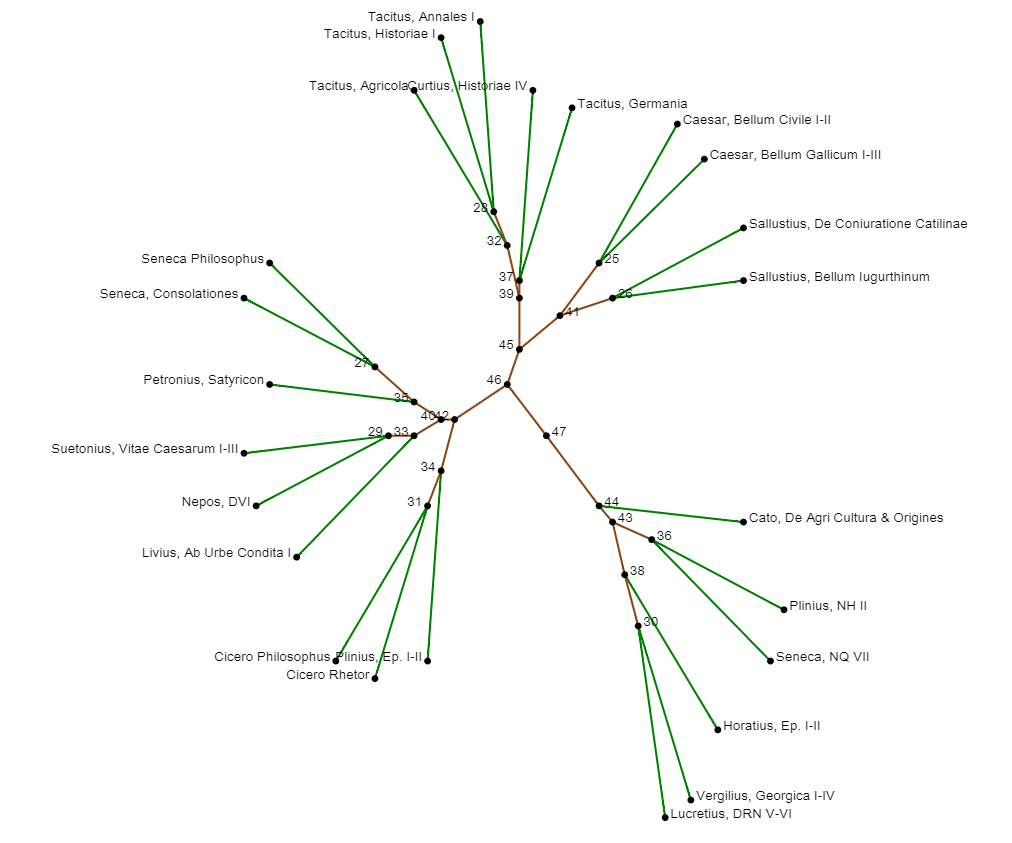 Focusing only on the parts of speech, i.e. only on the codes, the tree-analysis gives a completely different result (Figure 6):[[Insert here Figure 6]]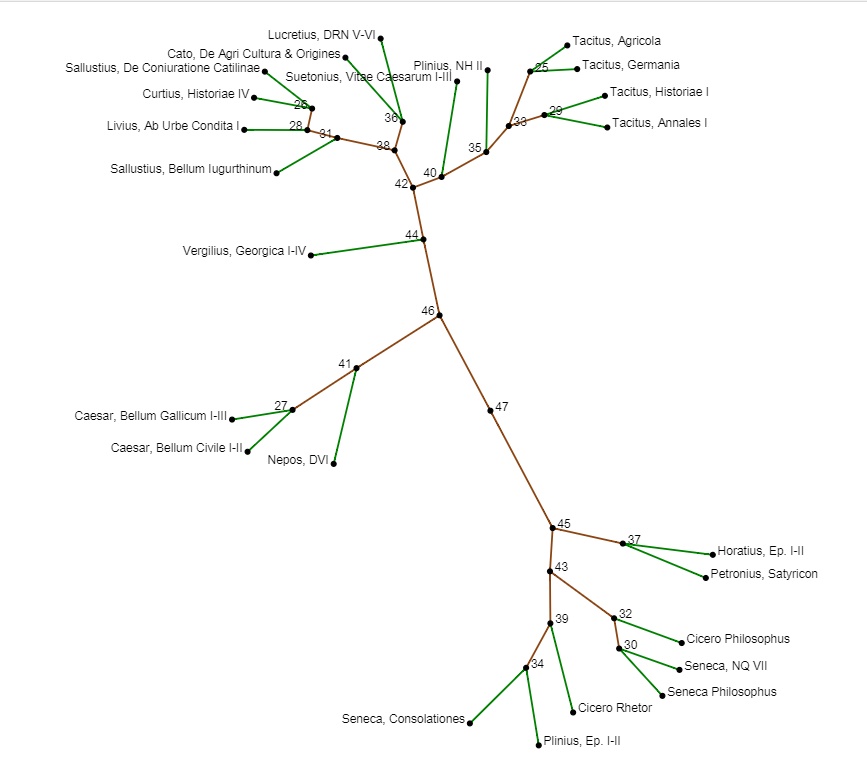 The tree is very clearly divided in two parts: on one side, we have historical texts (Tacitus, Livy, Curtius, Sallust, Suetonius, Cornelius Nepos Origins) and scientific ones (Natural History, On Agriculture, On the Nature of Things), on the other side, philosophical, rhetorical and epistolary, with the addition of Natural Questions VII. Caesar, Cornelius Nepos and Virgil, even if closer to other historical and scientific texts, form an isolated unit.  sharp division hint two different considerations, the approach by Seneca (argumentation, hypotheses) influence the language of the book in a stronger way than its subject, it not only to other works by Seneca, but also to philosophical texts written by other authors. This underlines the importance of considering intent when analyzing work, since many linguistic features may be explained by the proximity to a literary genre is not  suggested by the contents of work. Applying this reasoning to Pliny’s works reconfirms the point that Pliny’s language cannot be considered as purely technical, since, as we have seen, the intent of Pliny’s encyclopaedia go beyond the intent of a focused technical text. he second pointimplies the re-consideration of Pliny’s title Natural History. We have already mentioned the complexity behind the term Historia, but an interesting analysis carried out by P. Jal underlines how the title might hint at a new conception of history:[...] écrire une histoire nouvelle, plus pratique, embrassant l’ensemble des activités humaines et voulant faire connaître le plus grand nombre des aspects et des manifestations de la nature dans laquelle nous vivons We have seen that the linguistic features that we have analyzed are often explained by the necessity convey as much information as possible drawn from a wide range of sources; to provide the reader with non-hierarchical data, leaving them to the users’ interpretation; to link ‘remote material’ to the readers’ present reality. These concerns were partly shared by historians; on the contrary both philosophers and rhetors are interested in the through a precise process of , which brings strict organization the speech. This AFC (Figure 7), indeed, shows that the elements which characterize the opposition along the principal ax are those mentioned before: for historical texts and the Natural Questionssubstantives (which have an important weight in determining the first , 30%), adjectives, adverbs, particles; for philosophical and rhetorical texts verbs and all the elements providing an interaction with the reader (interrogative particles, interjections etc.)[[Figure 7 shall be inserted here]]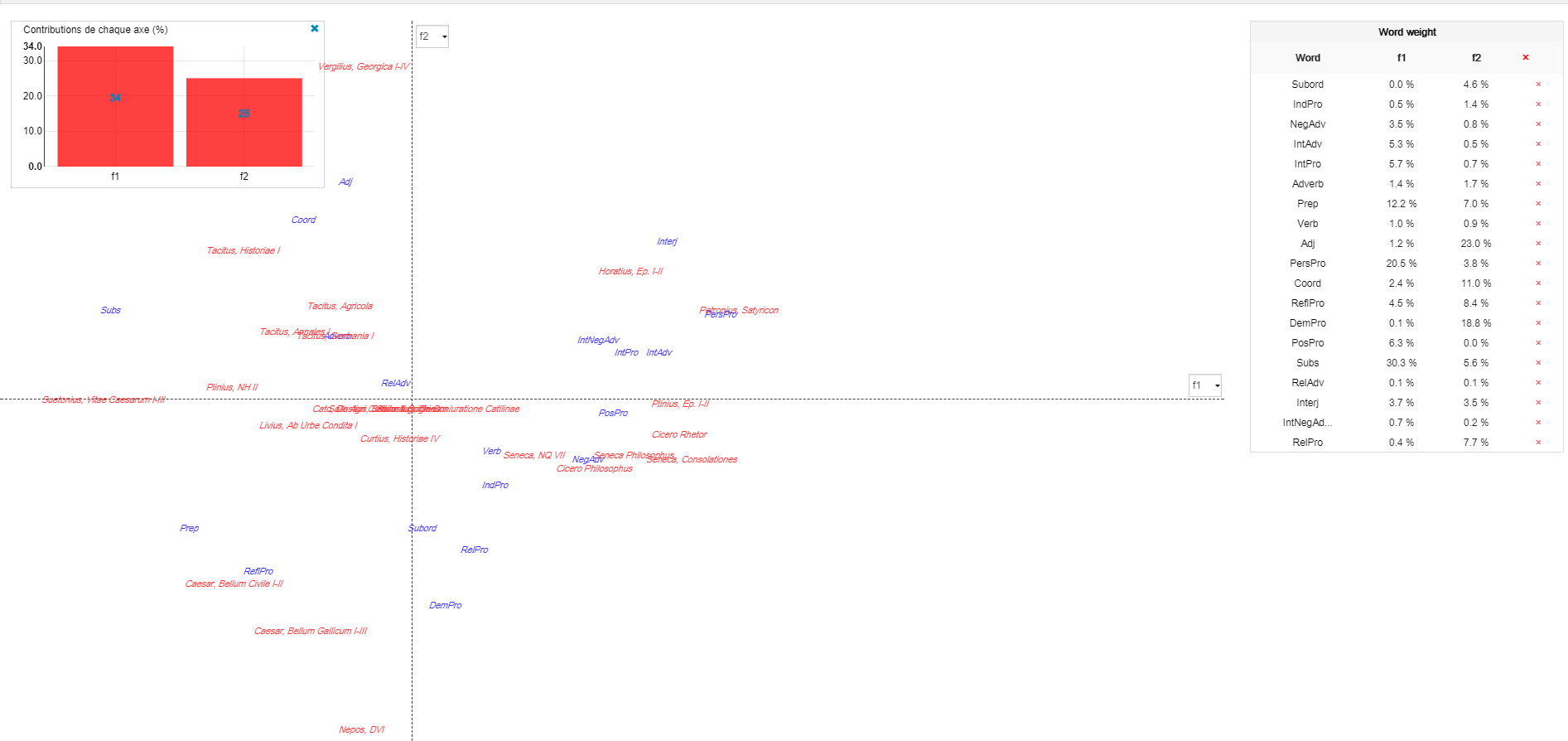 Of course such indications encourage further study, but is an interesting example of a fruitful combination of statistical and linguistic analyss, applied to an author whose in the scholarship has been strongly compromised by a complete misrepresentation of the complex and peculiar nature of his text. would not available to even the most attentive reader: the data considered too to be mentally, and this sharp division is particularly meaningful because it take into account all grammatical categories. This prevents the risk of focusing only on aspectpotentially meaningful pieces of information. Of course, without a closer reading of the text, datum cannot be fully interpreted. However, the objective confirmation by numbers is necessary to give the right direction to further investigation. Therefore statistical analysis can a powerful tool for the scholar. Indeed, it not only confirm or belies intuitions, but also reveals information would not be available with traditional linguistic analysis. BibliographyAlfonsi, L., and A. Ronconi, eds. 1982. Plinio il Vecchio sotto il profilo storico e letterario. Atti del Convegno di Como, 567 ottobre 1979. Atti della Tavola rotonda nella ricorrenza centenaria della morte di Plinio il Vecchio, Bologna 16 dicembre 1979. Como.Beajeu, J. 1982. La langue de l'astronomie dans l'Histoire naturelle de Pline l'Ancien. In Alfonsi and Ronconi 1982:8395.Benzécri, J. P. 1983–1987. Pratique de l’analyse des données. 3 vols. Paris.Braccesi, L. “Plinio storico” In Alfonsi and Ronconi 1982:5382.Brunet, E. 2003. “Peut-on mesurer la distance entre deux textes?” Corpus 2:4770.Capponi, F. 1991. “Per uno studio della sintassi pliniana” Sileno 17:171184.Conte, G. B. 1982. “L'inventario del mondo. Ordine e linguaggio della natura nell'opera di Plinio il Vecchio” In Gaio Plinio Secondo. Storia Naturale 1: cosmologia e geografia, edsConte A. Barchiesi and G. Ranucci, xviixlvii. Turin.Corcoran, T. H. 1972. Seneca. Naturales Quaestiones. Cambridge, M.Cova, P. V. 1986. “L’ablativo assoluto nella Naturalis Historia. Studi sulla lingua di Plinio il Vecchio” In Studi sulla lingua di Plinio il Vecchio, eds. Cova, R. Gazich, G. E. Manzoni, and G. Melzani, 13142. Milano.Denooz, J. 2007. “Langues classiques et informatique: les premiers travaux” Journal of Latin Linguistics 9.3:1120.Gaillard, F. 1904. De breviloquentia pliniana Quaestiones. Marburg.Grasberger, L. 1860. De usu Pliniano. Würzburg.Gross, N. 1989. Senecas Naturales Quaestiones. Komposition, naturphilosophische Assaugen une ihre Quellen. Stuttgart.Healy, J. F. 1987. “The Language and Style of Pliny the Elder” In Filologia e forme letterarie. Studi offerti a Francesco Della Corte , 127. Urbino.Hine, H. M. 1996. L. Annaeus Seneca. Naturalium Quaestionum libri. Stuttgart.Jal, P. 1987. “Pline et l'historiographie latine” Helmantica 28:171186.Kroon, C. 2004. “Scales of involvement and the use of Latin casual connectives” In Registros lingüísticos en las lenguas clásicas, eds. Eire and A. Ramos Guerreira, 6586. Salamanca.———. 2011. “Latin Particles and the Grammar of Discourse” In A companion to the Latin language, ed. J. Clackson, 176195. Oxford.Lausdei, C. 1987. “Problemi esegetici e linguistici de la Naturalis Historia” Helmantica 38:255271.Lébart, L. and A. Salem. 1994. Statistique textuelle. Paris.Longrée, D., G. Purnelle, and C. Philippart De Foy. 2010. “Structures phrastiques et analyse automatique des données morphosyntaxiques : le projet LatSynt” In Proceedings of the JADT 2010, 10th International Conference on the Statistical Analysis of Textual Data, Rome, 911 June 2010, ed. Bolasco, 433441. .Longrée, D. and S. Mellet. 2012. “Asymétrie de la coocurrence et contextualisation. Le rôle de la flexion casuelle dans la structuration des réseaux coocurrentiels d’un mot-pôle en latin” Corpus 11:131.Longrée, D. and G. Purnelle. 2014. “Le programme ‘LatSynt’, un instrument pour mesurer des distances entre prosateurs latins classiques ?” LEC 82:4763.Luong, X., M. Juillard, S. Mellet, and D. Longrée. 2007. “Trees and after: The concept of text topology: Some applications to verb-form distributions in language corpora” In Literary and Linguistic Computing 222:167186.Mayhoff, C. 1906. C. Plini Secundi Naturalis Historiae libri XXXVII: libri IIV. Leipzig.Müller, J. 1883. Der Stil des älteren Plinius. Innsbruck. Muller, C. 1977. Initiation aux méthodes de la statistique linguistique. Paris.Née, E. 2017. Méthodes et outils informatiques pour l’analyse du discours. Rennes.Norden, E. 1909. Die antike Kunstprosa. Leipzig.Önnerfors, A. 1956. Pliniana. Plinii Maioris Naturalis Historia. Studia Grammatica, Semantica, Critica. Uppsala.Philippart de Foy, C. 2014. LASLA – Nouveau manuel de lemmatisation du latin. http://cipl93.philo.ulg.ac.be/LaslaEncodingInitiative/Files/manlem.pdfPinkster, H. 2005. “The language of Pliny the Elder” Aspects of the language of latin prose, eds. Reinhardt, N. Lapidge, J. N. Adams, 239256. Oxford.Pinkster, H. 2015. Oxford Latin syntax. Oxford.Poudat, C. and F. Landragin. 2017. Explorer un corpus textuel. Méthodes – pratiques – outils. Louvain-la-Neuve.Rackham, H. 1938. Pliny. Natural History . Cambridge, .———. 1940. Pliny. Natural History . Cambridge, M.Ramos-Maldonado, S. 20022002. “Plinio el Viejo y Séneca ante la naturaleza”. Excerpta Philologica 1012:391404.Rehm, A. 1975. “Die siebente Buch der Naturales Quaestiones des Seneca und die Kometentheorie des Poseidonios” In Seneca als Philosoph, ed. Maurach, 228263. Darmstadt.Schilling, R. 1978. “La place de Pline l’Ancien dans la littérature technique” Revue de Philologie 522:272283.Waiblinger, F.P. 1977. Senecas Naturales Quaestiones. Grieschische Wissenschaft und römische Form. Munich Appendix: statistical data1. Distribution (z-score) of parts of speech between Natural History II and Natural Questions VII (Figure 1).2. Distribution (z-score) of nouns categories between Natural History II and Natural Questions VII (Figure 2).3. Distribution (absolute frequency) of nouns cases between Natural History II and Natural Questions VII (Figure 3).4. Distribution (z-score) of verbal categories between Natural History II and Natural Questions VII.5. Distribution (z-score) of 30 more frequent adverbial lemmata between Natural History II and Natural Questions VII (Figure 4).6. Distribution (z-score) of adverbial et in literary database.Wordmeta0:plineancmeta0:sene7RelAdv0.86-0.86Subs16.34-16.34Adverb3.77-3.77IntAdv-8.838.83PersPro-5.85.8IntPro-5.95.9Subord-4.94.9Coord-2.282.28IntNegAdv-1.11.1IndPro-4.364.36Verb-9.69.6RelPro-4.624.62Interj-0.770.77Prep4.42-4.42ReflPro-3.613.61RPosPro-3.893.89Num11.55-11.55Adj2.09-2.09PosPro-1.461.46DemPro-4.514.51Wordmeta0:plineancmeta0:sene7Subs:Voc0.32-0.32Subs:Nom-1.311.31Subs:Neutre0.57-0.57Subs:Abl17.78-17.78Subs:Commun0.81-0.81Subs:MascFem0.32-0.32Subs:MascNeutr1.02-1.02Subs:5Decl1.67-1.67Subs:1Decl5.39-5.39Subs:2Decl9.3-9.3Subs:Plur8.14-8.14Subs:Masculin0.57-0.57Subs:Sing12.23-12.23Subs:Dat2.95-2.95Subs:Acc1.25-1.25Subs:Feminin1.22-1.22Subs:Gen10.04-10.04Subs:3Decl6.59-6.59Subs:4Decl6.39-6.39Subs:GrDecl1.04-1.04Subs:AnomDecl2-2Wordmeta0:plineancmeta0:sene7TotalSubs:Nom10804051485Subs:Acc13994781877Subs:Dat20748255Subs:Gen11282081336Subs:Abl19392842223Wordmeta0:plineancmeta0:sene7Verb:PqPerfPeri00Verb:Sup-u2.13-2.13Verb:Inf-1.561.56Verb:Act-13.5313.53Verb:Ind-13.4113.41Verb:VerbAdj-1.171.17Verb:Subj-7.377.37Verb:1Conj2.1-2.1Verb:AnomConj-10.5410.54Verb:Dep1.78-1.78Verb:Perf1.09-1.09Verb:Pres-8.788.78Verb:3Conj-2.742.74Verb:Imper-2.042.04Verb:MixConj-1.121.12Verb:2Conj-7.387.38Verb:Imp-6.856.85Verb:PqPerf-1.11.1Verb:Fut-4.374.37Verb:4Conj-1.211.21Verb:FutPerfPeri00Verb:2Pers-5.885.88Verb:Part8.58-8.58Verb:3Pers-14.3314.33Verb:Gerund1.26-1.26Verb:PerfPeri0.32-0.32Verb:1Pers:1Pers-4.734.73Verb:Sup-um:Sup-um0.32-0.32Verb:SemiDep-0.990.99Verb:FutPerf-2.042.04Verb:Pas2.98-2.98Wordmeta0:plineancmeta0:sene7LEM:FERE:Adverb0.81-0.81LEM:TAM:Adverb-2.892.89LEM:ET_1:Adverb6.41-6.41LEM:TARDE:Adverb-1.881.88LEM:SIMVL_1:Adverb1.77-1.77LEM:RVRSVS:Adverb1.69-1.69LEM:MAGIS_2:Adverb2.66-2.66LEM:DEINDE:Adverb-4.544.54LEM:INDE:Adverb2.14-2.14LEM:SAEPE:Adverb0.95-0.95LEM:TANTVM_2:Adverb0.78-0.78LEM:NVNC:Adverb-1.631.63LEM:PARVM_2:Adverb0.82-0.82LEM:SIC:Adverb-1.851.85LEM:QVIDEM:Adverb-0.710.71LEM:IAM:Adverb1.49-1.49LEM:VERO_3:Adverb1.86-1.86LEM:MOX:Adverb2.57-2.57LEM:VSQVE:Adverb-1.051.05LEM:IDEO:Adverb1.95-1.95LEM:QVOQVE:Adverb0.76-0.76LEM:MODO_1:Adverb-1.531.53LEM:IBI:Adverb0.88-0.88LEM:PRAETEREA:Adverb-3.233.23LEM:ALIAS:Adverb2.96-2.96LEM:ITA:Adverb-0.770.77LEM:SEMPER:Adverb1.9-1.9LEM:ETIAM:Adverb2.93-2.93LEM:ITEM:Adverb2.77-2.77LEM:TAMEN:Adverb-2.192.19Plinius, Ep. I-II0.97Nepos, DVI-9Horatius, Ep. I-II-2.44Suetonius, Vitae Caesarum I-III12.05Curtius, Historiae IV-1.24Sallustius, De Coniuratione Catilinae-4.43Petronius, Satyricon2.49Sallustius, Bellum Iugurthinum-6.54Cicero Rhetor-6.1Tacitus, Agricola-0.72Cicero Philosophus-5.33Tacitus, Historiae I0.85Seneca, Consolationes-0.88Tacitus, Annales I-2.08Seneca Philosophus-0.83Tacitus, Germania6.03Livius, Ab Urbe Condita I1.37Cato, De Agri Cultura & Origines-6.49Caesar, Bellum Civile I-II-6.18Plinius, NH II16.07Caesar, Bellum Gallicum I-III-6.33Seneca, NQ VII-1.23Vergilius, Georgica I-IV0.86Lucretius, DRN V-VI-5.13